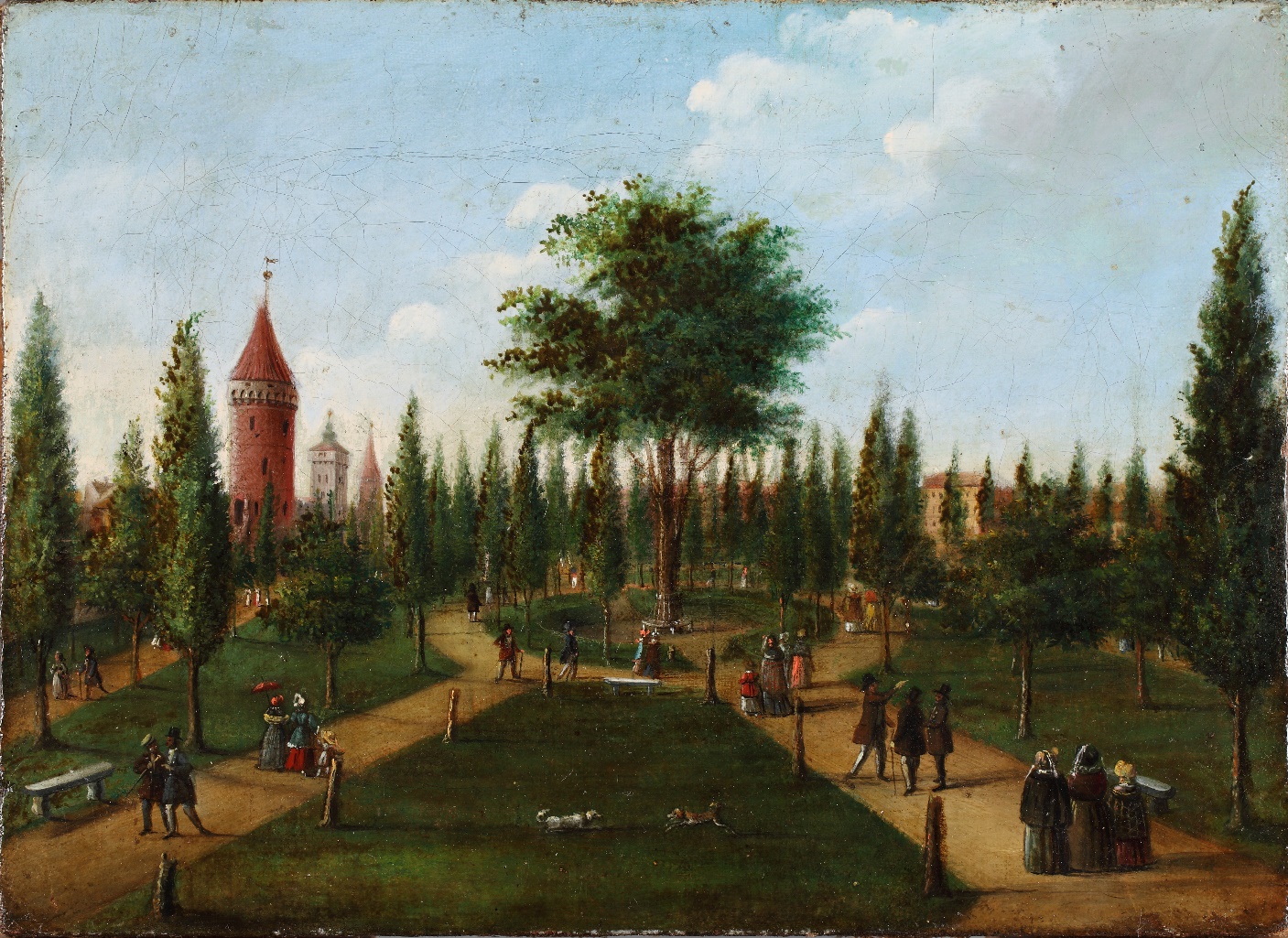 Tytuł: 				Widok Plant z Drzewem WolnościAutor:				Teodor Baltazar StachowiczData powstania:			1849 rokTechnika: 				olej na płótnieWłasność: 				Muzeum Krakowa Ten obraz namalował Teodor Baltazar Stachowicz.Na tym obrazie widać Planty.Planty to park w Krakowie.Planty powstały w miejscu wyburzonych murów obronnych. Na obrazie są drzewa, ścieżki i trawniki. Po ścieżkach spacerują ludzie. Widać też biegające psy. Ludzie są ubrani w dawne stroje. Na środku obrazu jest duże drzewo. To drzewo nazywano „Drzewem wolności”.Według legendy zasadził je Tadeusz Kościuszko. Tadeusz Kościuszko walczył o wolność Polski.„Drzewo Wolności” było pamiątką pierwszej polskiej konstytucji.Konstytucja to najważniejszy dokument w państwie. To zbiór podstawowych praw. Dzisiaj tego drzewa już nie ma. W tym miejscu rośnie dziś inne. Autorzy tekstów: Katarzyna Kocik, Anna Jeżowska-Siwek.Korekta tekstów: Katarzyna Bury, Elżbieta Lang, Witold Turdza. Teksty napisano w Muzeum Krakowa w 2021 roku.Ten tekst dofinansowano ze środków Ministra Kultury, Dziedzictwa Narodowego 
i Sportu pochodzących z Funduszu Promocji Kultury.Minister przekazał Muzeum Krakowa pieniądze, żeby zapłacić autorom tekstu.